В соответствии с Федеральными законами от 06.10.2003 № 131-ФЗ «Об общих принципах организации местного самоуправления в Российской Федерации», от 14.11.2002 № 161-ФЗ «О государственных и муниципальных унитарных предприятиях», руководствуясь Уставом города Зеленогорска, в целях систематизации контроля и повышения эффективности деятельности муниципальных унитарных предприятийПОСТАНОВЛЯЮ:1. Утвердить Положение о составлении, утверждении и установлении планов по основным показателям финансово-хозяйственной деятельности муниципальных унитарных предприятий и представлении отчётов о результатах их исполнения согласно приложению к настоящему постановлению.2. Ответственность за разработку и выполнение планов по основным показателям финансово-хозяйственной деятельности муниципальных унитарных предприятий и представления отчётов о результатах их исполнения возложить на руководителей муниципальных унитарных предприятий.3. Настоящее постановление вступает в силу в день, следующий за днём его опубликования в газете «Панорама» и распространяется на правоотношения, возникшие с 01.12.2018.4. Контроль за выполнением настоящего постановления возложить на первого заместителя Главы ЗАТО г. Зеленогорска по стратегическому планированию, экономическому развитию и финансам.Глава ЗАТО г. Зеленогорска				                      М.В. Сперанский          Приложение          к постановлению             Администрации                         ЗАТО г. Зеленогорска                                                                    от 28.12.2018 № 251-пПоложениео  составлении, утверждении и установлении планов по основным показателям финансово-хозяйственной деятельностимуниципальных унитарных предприятий и представлении  отчётов о результатах их исполненияI. ОБЩИЕ ПОЛОЖЕНИЯ1.1. Настоящее Положение разработано с целью обеспечения единого подхода к составлению планов и формированию отчётов по основным показателям финансово-хозяйственной деятельности муниципальных унитарных предприятий (далее – Планы, Отчёты), усиления контроля за деятельностью муниципальных унитарных предприятий (далее – Предприятия), повышения эффективности их работы.1.2. Планы на очередной финансовый год разрабатываются Предприятием на основе анализа результатов деятельности за отчетный год и тенденций финансово-хозяйственной деятельности в текущем году, данных бухгалтерской отчётности, прогноза развития Предприятия, исходя из производственной программы на планируемый год в соответствии с утверждёнными тарифами на выполняемые работы (услуги), с учётом потребности в материальных и трудовых ресурсах, необходимых для осуществления уставной деятельности.1.3. Планы ориентируют Предприятия на увеличение объёмов выполняемых работ (услуг), на сокращение расходов и снижение энергоёмкости, на безубыточность деятельности.1.4. Отчёты формируются на основе данных бухгалтерского учёта и являются главным инструментом эффективных производственных и управленческих решений.СОСТАВЛЕНИЕ, УТВЕРЖДЕНИЕ И УСТАНОВЛЕНИЕ ПЛАНОВ ПРЕДПРИЯТИЙ2.1. Предприятия разрабатывают План по форме согласно приложению № 1 к настоящему Положению. 2.2. Обязательным приложением к Плану на очередной финансовый год являются:- производственные программы (объем работ, услуг), утверждённые руководителем Предприятия и заместителем Главы ЗАТО г. Зеленогорска, курирующим по своему направлению деятельность Предприятий;- материалы, подтверждающие экономическую обоснованность расчётов статей смет доходов и расходов;- пояснительная записка.2.3. Предприятия представляют сформированный План на рассмотрение в отдел экономики Администрации ЗАТО г. Зеленогорска (далее – Отдел) не позднее чем за 5 календарных дней  до начала планируемого года.2.4. Срок рассмотрения и согласования Плана в Отделе не должен превышать 30 календарных дней с момента регистрации в Отделе пакета документов Предприятия. 2.5. В случае отсутствия документов и (или) расчётов по формированию отдельных статей расходов и статей доходов, представленный План в течение 10 календарных дней с момента регистрации в Отделе пакета документов, возвращается Предприятию на доработку, срок которой не должен превышать 5 календарных дней с момента получения Плана Предприятием. 2.6. Отдел письменно извещает Предприятия о завершении процедуры согласования.2.7. Предприятия утверждают согласованный План у первого заместителя Главы ЗАТО г. Зеленогорска по стратегическому планированию, экономическому развитию и финансам. 2.8. Утверждённый План является обязательным к исполнению Предприятиями. 2.9. План  на квартал представляется Предприятием в Отдел не позднее, чем за 5 календарных дней до начала планируемого квартала по форме согласно приложению № 2 к настоящему Положению.2.10. При необходимости Предприятие формирует уточнённый План на очередной финансовый год путем внесения изменений. В пояснительной записке, приложенной к направляемому Плану, Предприятие обосновывает причины вносимых изменений. 2.11. Основания для изменения Плана:- объективное изменение условий деятельности Предприятия, влияющих на показатели Плана и влекущие изменение их значений более чем на 5%;- корректировка   в   течение   планируемого   года   бюджетных  средств, предусмотренных для Предприятия;- изменение объёма оказываемых услуг;- изменение   экономических   условий:   цен    на    материалы,  топливо, тарифов на энергоресурсы, переоценка основных средств, изменение норм амортизационных отчислений, налогового законодательства и прочее.2.12. Уточнённый План Предприятие предоставляет на согласование в Отдел в соответствии с настоящим Порядком.III. ФОРМИРОВАНИЕ И ПРЕДСТАВЛЕНИЕ ОТЧЕТОВ ПО ИСПОЛНЕНИЮ ПОКАЗАТЕЛЕЙ ПЛАНОВ 3.1. Предприятия в своей работе руководствуются утверждённым Планом и ежемесячно не позднее 25 числа месяца, следующего за отчётным, представляют в Отдел Отчёты о выполнении Плана по формам согласно приложению № 3 к настоящему Положению. Отчёты формируются в соответствии с данными бухгалтерского учёта. 3.2.  Ежемесячная отчётность представляется по форме согласно таблицам № 1 и № 2 приложения № 3 к настоящему Положению и  в случае существенных (более 5%) отклонений фактических данных от плановых сопровождается пояснительной запиской с указанием конкретных причин сложившихся отклонений. 3.3. Квартальная отчётность, кроме обязательных приложений ежемесячной отчётности, включает отчёт по формам квартальной отчётности таблиц №№ 3-5 приложения № 3 к настоящему Положению и анализ финансово-хозяйственной деятельности Предприятия за отчётный период.3.4. Годовая отчётность представляется в Отдел до 30 января года, следующего за отчётным.3.5. Отчёт о выполнении Плана за прошедший год, кроме обязательных приложений квартальной отчётности, включает:- сравнение фактически достигнутых показателей с их плановыми значениями;- пояснительную записку с анализом причин отклонения сложившихся показателей от плановых значений;- анализ финансово-хозяйственной деятельности Предприятия в отчётном году. 3.6. Форма бухгалтерской отчётности «Отчёт о финансовых результатах» представляется в Отдел не позднее 30 марта года, следующего за отчётным. 3.7. Предприятие представляет в Отдел пакет документов для рассмотрения балансовой комиссии в объёме и в сроки, установленные распоряжением Администрации ЗАТО г. Зеленогорска «Об утверждении графика проведения заседаний балансовой комиссии в текущем году».  3.8. Отдел в течение текущего года осуществляет мониторинг финансово-хозяйственной деятельности Предприятий на основе представленной отчётности, ежемесячно формирует сводный отчёт Предприятий о выполнении Планов.ПЛАНфинансово-хозяйственной деятельности____________________________________________________(наименование предприятия)на 20____годРаздел 1. План по основным показателям финансово-хозяйственной деятельности (показатели, обязательные к включению в план)Раздел 2. План по финансовым результатам деятельности в разрезе видов деятельности (структурных подразделений)Раздел 3. Смета доходов и расходов к Плану по основным показателям финансово-хозяйственной деятельности (в соответствии с учётной политикой Предприятия)Раздел 4. Смета прочих доходов и расходов к Плану по основным показателям финансово-хозяйственной деятельности(в соответствии с учётной политикой Предприятия)Раздел 5. План по текущему и капитальному ремонту основных средствПЛАНфинансово-хозяйственной деятельности____________________________________________________(наименование предприятия)на ____ квартал 20____годРаздел 1. План по основным показателям финансово-хозяйственной деятельности (показатели, обязательные к включению в план)Раздел 2. План на ______квартал _______года по финансовым результатам деятельности в разрезе видов деятельности (структурных подразделений)                                                                                                                                                           тыс. руб.Раздел 3. Смета доходов и расходов к плану на _____квартал ________года по основным показателям финансово-хозяйственной (в соответствии с учётной политикой Предприятия)* в случае внесения измененийРаздел 4. Смета прочих доходов и расходов к плану на ________квартал ________ года по основным показателям финансово-хозяйственной деятельности (в соответствии с учётной политикой Предприятия)Раздел 5. План на ______квартал _______ года по текущему и капитальному ремонту основных средствТаблица № 1Отчёт о выполнении плана за __________месяц _____года по основным показателям финансово-хозяйственной деятельности ______________________________________________(наименование предприятия)
(к ежемесячной, квартальной, годовой отчётности)Таблица № 2Исполнение сметы доходов и расходов к отчёту о выполнении плана по основным показателям финансово-хозяйственной деятельности (наименование предприятия) за _____месяц ____года_(к ежемесячной, квартальной, годовой отчётности )Таблица № 3Выполнение плана по видам деятельности (наименование предприятия) (структурных подразделений) за __________месяц _____года (к квартальной, годовой отчётности нарастающим итогом с начала года)тыс. руб.Исполнение плана по прочим доходам и расходам за ______квартал _______года (к квартальной, годовой отчётности)Примечания*- нарастающим итогом с начала квартала, годаТаблица № 5Выполнение плана по текущему и капитальному ремонту основных средств  за ______квартал _______года (к квартальной, годовой отчётности нарастающим итогом с начала года)тыс. руб.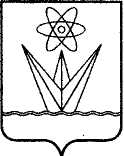 АДМИНИСТРАЦИЯЗАКРЫТОГО АДМИНИСТРАТИВНО – ТЕРРИТОРИАЛЬНОГО ОБРАЗОВАНИЯ  ГОРОДА  ЗЕЛЕНОГОРСКА КРАСНОЯРСКОГО КРАЯП О С Т А Н О В Л Е Н И ЕАДМИНИСТРАЦИЯЗАКРЫТОГО АДМИНИСТРАТИВНО – ТЕРРИТОРИАЛЬНОГО ОБРАЗОВАНИЯ  ГОРОДА  ЗЕЛЕНОГОРСКА КРАСНОЯРСКОГО КРАЯП О С Т А Н О В Л Е Н И ЕАДМИНИСТРАЦИЯЗАКРЫТОГО АДМИНИСТРАТИВНО – ТЕРРИТОРИАЛЬНОГО ОБРАЗОВАНИЯ  ГОРОДА  ЗЕЛЕНОГОРСКА КРАСНОЯРСКОГО КРАЯП О С Т А Н О В Л Е Н И ЕАДМИНИСТРАЦИЯЗАКРЫТОГО АДМИНИСТРАТИВНО – ТЕРРИТОРИАЛЬНОГО ОБРАЗОВАНИЯ  ГОРОДА  ЗЕЛЕНОГОРСКА КРАСНОЯРСКОГО КРАЯП О С Т А Н О В Л Е Н И ЕАДМИНИСТРАЦИЯЗАКРЫТОГО АДМИНИСТРАТИВНО – ТЕРРИТОРИАЛЬНОГО ОБРАЗОВАНИЯ  ГОРОДА  ЗЕЛЕНОГОРСКА КРАСНОЯРСКОГО КРАЯП О С Т А Н О В Л Е Н И Е28.12.2018г. Зеленогорскг. Зеленогорск№251-пОб утверждении Положения о  составлении, утверждении и установлении планов по основным показателям финансово-хозяйственной деятельности муниципальных унитарных предприятий и представлении отчётов о результатах их исполненияОб утверждении Положения о  составлении, утверждении и установлении планов по основным показателям финансово-хозяйственной деятельности муниципальных унитарных предприятий и представлении отчётов о результатах их исполненияПриложение 1к Положению о  составлении, утверждении и установлении планов по основным показателям финансово-хозяйственной деятельности муниципальных унитарных предприятий и представлении  отчётов о результатах их исполненияУТВЕРЖДАЮ:Первый заместитель Главы ЗАТО г. Зеленогорска по стратегическому планированию, экономическому развитию и финансам ____________________(ФИО)«___»____________20___г.СОГЛАСОВАНО:Начальник отдела экономики Администрации ЗАТО г. Зеленогорска____________________(ФИО)«___»____________20___г.№ п/пНаименование показателейЕд.
измеренияОтчетный год (факт) Текущий год Текущий год Очередной (планируемый) годОчередной (планируемый) годОчередной (планируемый) годОчередной (планируемый) годОчередной (планируемый) год№ п/пНаименование показателейЕд.
измеренияОтчетный год (факт) ПланФакт (ожидаемое)Всего на год1 кв.2 кв.3 кв.4 кв.12345678910111Доходытыс. руб.2Расходытыс. руб.3Финансовый результат от реализациитыс. руб.4Прочие доходы тыс. руб.5Прочие расходытыс. руб.6Финансовый результат до налогообложениятыс. руб.7Фонд оплаты трудатыс. руб.в т.ч. включаемый в себестоимостьтыс. руб.8Среднесписочная численность чел.9Средняя заработная платаруб.в т.ч. вкл. в себестоимостьруб.10Производительность трудатыс. руб.11Затраты на 1 рубль доходовруб.12Рентабельность%№ п/пНаименование вида деятельности (структурного подразделения)ДоходыДоходыДоходыДоходыДоходыДоходыДоходыДоходыРасходыРасходыРасходыРасходыРасходыРасходыРасходыРасходыФинансовый результатФинансовый результатФинансовый результатФинансовый результатФинансовый результатФинансовый результатФинансовый результатФинансовый результат№ п/пНаименование вида деятельности (структурного подразделения)Отчетный год (факт)Текущий годТекущий годОчередной (планируемый) годОчередной (планируемый) годОчередной (планируемый) годОчередной (планируемый) годОчередной (планируемый) годОтчетный год (факт)Текущий годТекущий годОчередной (планируемый) годОчередной (планируемый) годОчередной (планируемый) годОчередной (планируемый) годОчередной (планируемый) годОтчетный год (факт)Текущий годТекущий годОчередной (планируемый) годОчередной (планируемый) годОчередной (планируемый) годОчередной (планируемый) годОчередной (планируемый) год№ п/пНаименование вида деятельности (структурного подразделения)Отчетный год (факт)ПланФакт (ожидаемое)Всего на год1 кв2 кв3 кв4 квОтчетный год (факт)ПланФакт (ожидаемое)Всего на год1 кв2 кв3 кв4 квОтчетный год (факт)ПланФакт (ожидаемое)Всего на год1 кв2 кв3 кв4 кв12345678910111213141516171819202122232425261Вид деятельности 1 (Цех 1)2Вид деятельности 2 (Цех 2)3Вид деятельности 3 (Цех 3)…..Итого№ п/пНаименование показателейЕд.
измеренияОтчетный годТекущий годТекущий годОчередной (планируемый) годОчередной (планируемый) годОчередной (планируемый) годОчередной (планируемый) годОчередной (планируемый) годОснование для расчета№ п/пНаименование показателейЕд.
измеренияОтчетный годПланФакт (ожидаемое)Всего на год1 кв.2 кв.3 кв.4 кв.Основание для расчета1234567891011121Доходы, всего  в том числе:1.1Вид деятельности 1 (Цех 1)Стоимостные показателиНатуральные показатели1.2….2Расходы, всего  в том числе:2.1заработная плата2.2страховые взносы2.3материалы2.4амортизационные отчисления2.5коммунальные услуги: - теплоэнергия - электроэнергия - водоснабжение2.6ремонтный фонд2.7Прочие (с расшифровкой основных статей)№ п/пНаименование показателейЕд.
измеренияОтчетный годТекущий годТекущий годОчередной (планируемый) годОчередной (планируемый) годОчередной (планируемый) годОчередной (планируемый) годОчередной (планируемый) годОснование для расчета№ п/пНаименование показателейЕд.
измеренияОтчетный годПланФакт (ожидаемое)Всего на год1 кв.2 кв.3 кв.4 кв.Основание для расчета1234567891011121Доходы, всего  в том числе (расписать по статьям):……..……..2Расходы, всего  в том числе (расписать по статьям):……..……..№ п/пНаименование объектаТекущий годТекущий годОчередной (планируемый) годОчередной (планируемый) годОчередной (планируемый) годОчередной (планируемый) годОчередной (планируемый) год№ п/пНаименование объектаПланФакт (ожидаемое)Всего на год1 кв.2 кв.3 кв.4 кв.123456789Руководитель Предприятияподписьрасшифровка подписинаименование должности исполнителя Предприятияподписьрасшифровка подписи«___»__________20__г.Приложение 2к Положению о  составлении, утверждении и установлении планов по основным показателям финансово-хозяйственной деятельности муниципальных унитарных предприятий и представлении  отчётов о результатах их исполненияУТВЕРЖДАЮ:Руководитель Предприятия____________________(ФИО)«___»____________20___г.№ п/пНаименование показателейЕд.
измеренияВсего на _______ квартал 20__г.В том числе по месяцамВ том числе по месяцамВ том числе по месяцам№ п/пНаименование показателейЕд.
измеренияВсего на _______ квартал 20__г.1 месяц2 месяц3 месяц12345671Доходытыс. руб.2Расходытыс. руб.3Финансовый результат от реализациитыс. руб.4Прочие доходы тыс. руб.5Прочие расходытыс. руб.6Финансовый результат до налогообложениятыс. руб.7Фонд оплаты трудатыс. руб.в т.ч. включаемый в себестоимостьтыс. руб.8Среднесписочная численность чел.9Средняя заработная платаруб.в т.ч. вкл. в себестоимостьруб.10Производительность трудатыс. руб.11Затраты на 1 рубль доходовруб.12Рентабельность%№ п/пНаименование вида деятельности (структурного подразделения)ДоходыДоходыДоходыРасходыРасходыРасходыФинансовый результатФинансовый результатФинансовый результат1месяц2месяц3месяц1месяц2месяц3месяц1месяц2месяц3месяц12345678910111Вид деятельности 1 (Цех 1)2Вид деятельности 2 (Цех 2)3Вид деятельности 3 (Цех 3)…..Итого№ п/пНаименование статейЕдиницы
измеренияВсего на _____
кварталВ том числе по месяцамВ том числе по месяцамВ том числе по месяцамОснование для расчёта*№ п/пНаименование статейЕдиницы
измеренияВсего на _____
квартал1месяц2месяц3месяцОснование для расчёта*123456781Доходы, всего  в том числе:1.1Вид деятельности 1 (Цех 1)Стоимостные показателиНатуральные показатели1.2….2Расходы, всего  в том числе:2.1заработная плата2.2страховые взносы2.3материалы2.4амортизационные отчисления2.5коммунальные услуги: - теплоэнергия - электроэнергия - водоснабжение2.6ремонтный фонд2.7Прочие (с расшифровкой основных статей)№ п/пНаименование статейЕдиницы
измеренияВсего на _____
кварталВ том числе по месяцамВ том числе по месяцамВ том числе по месяцамОснование для расчёта*№ п/пНаименование статейЕдиницы
измеренияВсего на _____
квартал1месяц2месяц3месяцОснование для расчёта*123456781Доходы, всего  в том числе (расписать по статьям):……..……..2Расходы, всего  в том числе (расписать по статьям):……..……..№ п/пНаименование объектаВсего на _____
кварталВ том числе по месяцамВ том числе по месяцамВ том числе по месяцам№ п/пНаименование объектаВсего на _____
квартал1месяц2месяц3месяц123456……..……..……..наименование должности исполнителя Предприятияподписьрасшифровка подписи«___»__________20__г.Приложение 3к Положению о  составлении, утверждении и установлении планов по основным показателям финансово-хозяйственной деятельности муниципальных унитарных предприятий и представлении  отчётов о результатах их исполнения№ п/пНаименование показателейЕдиницы
измерениямесяцмесяцмесяцквартал*квартал*квартал*год*год*год*№ п/пНаименование показателейЕдиницы
измеренияпланфактотклонение,%планфактотклонение,%планфактотклонение,%1234567891011121Доходытыс.руб.2Расходытыс.руб.3Финансовый результат от реализациитыс.руб.4Прочие доходы тыс.руб.5Прочие расходытыс.руб.6Финансовый результат до налогообложениятыс.руб.7Фонд оплаты трудатыс.руб.в т.ч. включаемый в себестоимостьтыс.руб.8Среднесписочная численность чел.9Средняя заработная платаруб.в т.ч. вкл. в себестоимостьруб.10Производительность трудатыс.руб.11Затраты на 1 рубль доходовруб.12Рентабельность%Примечания*- нарастающим итогом с начала квартала, годаПримечания*- нарастающим итогом с начала квартала, годаПримечания*- нарастающим итогом с начала квартала, годаПримечания*- нарастающим итогом с начала квартала, годаПримечания*- нарастающим итогом с начала квартала, годаПримечания*- нарастающим итогом с начала квартала, годаПримечания*- нарастающим итогом с начала квартала, годаПримечания*- нарастающим итогом с начала квартала, годаПримечания*- нарастающим итогом с начала квартала, годаПримечания*- нарастающим итогом с начала квартала, годаПримечания*- нарастающим итогом с начала квартала, годаРуководитель Предприятия(ФИО, подпись)Главный бухгалтер (в случае отсутствия – лицо, ответственное за составление отчета)(ФИО, подпись)Главный бухгалтер (в случае отсутствия – лицо, ответственное за составление отчета)(ФИО, подпись)Главный бухгалтер (в случае отсутствия – лицо, ответственное за составление отчета)(ФИО, подпись)Главный бухгалтер (в случае отсутствия – лицо, ответственное за составление отчета)(ФИО, подпись)Главный бухгалтер (в случае отсутствия – лицо, ответственное за составление отчета)(ФИО, подпись)Главный бухгалтер (в случае отсутствия – лицо, ответственное за составление отчета)(ФИО, подпись)Главный бухгалтер (в случае отсутствия – лицо, ответственное за составление отчета)(ФИО, подпись)Главный бухгалтер (в случае отсутствия – лицо, ответственное за составление отчета)(ФИО, подпись)исполнитель 
(ФИО, должность, телефон)исполнитель 
(ФИО, должность, телефон)исполнитель 
(ФИО, должность, телефон)исполнитель 
(ФИО, должность, телефон)исполнитель 
(ФИО, должность, телефон)исполнитель 
(ФИО, должность, телефон)исполнитель 
(ФИО, должность, телефон)исполнитель 
(ФИО, должность, телефон)исполнитель 
(ФИО, должность, телефон)исполнитель 
(ФИО, должность, телефон)исполнитель 
(ФИО, должность, телефон)№ п/пНаименование статейЕдиницы
измеренияЕдиницы
измерениямесяцмесяцмесяцквартал*квартал*квартал*год*год*год*Причины отклонений№ п/пНаименование статейЕдиницы
измеренияЕдиницы
измеренияпланфактотклонение,%планфактотклонение,%планфактотклонение,%1233456789101112131Доходы, всего  в том числе:1.1Вид деятельности 1 (Цех 1)Стоимостные показателиНатуральные показатели1.2….2Расходы, всего  в том числе:2.1заработная плата2.2страховые взносы2.3материалы2.4амортизационные отчисления2.5коммунальные услуги: - теплоэнергия - электроэнергия - водоснабжение2.6ремонтный фонд2.7Прочие (с расшифровкой основных статей)……Примечания: *- нарастающим итогом с начала квартала, годаПримечания: *- нарастающим итогом с начала квартала, годаПримечания: *- нарастающим итогом с начала квартала, годаПримечания: *- нарастающим итогом с начала квартала, годаПримечания: *- нарастающим итогом с начала квартала, годаПримечания: *- нарастающим итогом с начала квартала, годаПримечания: *- нарастающим итогом с начала квартала, годаПримечания: *- нарастающим итогом с начала квартала, годаПримечания: *- нарастающим итогом с начала квартала, годаПримечания: *- нарастающим итогом с начала квартала, годаПримечания: *- нарастающим итогом с начала квартала, годаПримечания: *- нарастающим итогом с начала квартала, годаПримечания: *- нарастающим итогом с начала квартала, годаГлавный бухгалтер (в случае отсутствия – лицо, ответственное за составление отчета)(ФИО, подпись)Главный бухгалтер (в случае отсутствия – лицо, ответственное за составление отчета)(ФИО, подпись)Главный бухгалтер (в случае отсутствия – лицо, ответственное за составление отчета)(ФИО, подпись)Главный бухгалтер (в случае отсутствия – лицо, ответственное за составление отчета)(ФИО, подпись)Главный бухгалтер (в случае отсутствия – лицо, ответственное за составление отчета)(ФИО, подпись)Главный бухгалтер (в случае отсутствия – лицо, ответственное за составление отчета)(ФИО, подпись)Главный бухгалтер (в случае отсутствия – лицо, ответственное за составление отчета)(ФИО, подпись)исполнитель 
(ФИО, должность, телефон)исполнитель 
(ФИО, должность, телефон)№ п/пНаименование вида деятельности (структурного подразделения)ДоходыДоходыДоходыРасходыРасходыРасходыФинансовый результатФинансовый результатФинансовый результатПричины отклонений№ п/пНаименование вида деятельности (структурного подразделения)планфактотклонение,%планфактотклонение,%планфактотклонение,%Причины отклонений1234567891011121Вид деятельности 1 (Цех 1)2Вид деятельности 2 (Цех 2)3Вид деятельности 3 (Цех 3)…..ИтогоРуководитель Предприятия(ФИО, подпись)Руководитель Предприятия(ФИО, подпись)Руководитель Предприятия(ФИО, подпись)Главный бухгалтер (в случае отсутствия – лицо, ответственное  за составление отчета)(ФИО, подпись)Главный бухгалтер (в случае отсутствия – лицо, ответственное  за составление отчета)(ФИО, подпись)Главный бухгалтер (в случае отсутствия – лицо, ответственное  за составление отчета)(ФИО, подпись)Главный бухгалтер (в случае отсутствия – лицо, ответственное  за составление отчета)(ФИО, подпись)Главный бухгалтер (в случае отсутствия – лицо, ответственное  за составление отчета)(ФИО, подпись)Главный бухгалтер (в случае отсутствия – лицо, ответственное  за составление отчета)(ФИО, подпись)Главный бухгалтер (в случае отсутствия – лицо, ответственное  за составление отчета)(ФИО, подпись)Главный бухгалтер (в случае отсутствия – лицо, ответственное  за составление отчета)(ФИО, подпись)исполнитель 
(ФИО, должность, телефон)Таблица № 4исполнитель 
(ФИО, должность, телефон)Таблица № 4исполнитель 
(ФИО, должность, телефон)Таблица № 4исполнитель 
(ФИО, должность, телефон)Таблица № 4исполнитель 
(ФИО, должность, телефон)Таблица № 4исполнитель 
(ФИО, должность, телефон)Таблица № 4исполнитель 
(ФИО, должность, телефон)Таблица № 4исполнитель 
(ФИО, должность, телефон)Таблица № 4исполнитель 
(ФИО, должность, телефон)Таблица № 4исполнитель 
(ФИО, должность, телефон)Таблица № 4исполнитель 
(ФИО, должность, телефон)Таблица № 4№ п/пНаименование статейЕдиницы
измерениямесяцмесяцмесяцгод*год*год*Причины отклонений№ п/пНаименование статейЕдиницы
измеренияпланфактотклонение,%планфактотклонение,%Причины отклонений123456789101Доходы, всего  в том числе по статьям):……..……..2Расходы, всего  в том числе по статьям):……..……..Главный бухгалтер (в случае отсутствия – лицо, ответственное за составление отчета)(ФИО, подпись)Главный бухгалтер (в случае отсутствия – лицо, ответственное за составление отчета)(ФИО, подпись)Главный бухгалтер (в случае отсутствия – лицо, ответственное за составление отчета)(ФИО, подпись)Главный бухгалтер (в случае отсутствия – лицо, ответственное за составление отчета)(ФИО, подпись)Главный бухгалтер (в случае отсутствия – лицо, ответственное за составление отчета)(ФИО, подпись)Главный бухгалтер (в случае отсутствия – лицо, ответственное за составление отчета)(ФИО, подпись)Главный бухгалтер (в случае отсутствия – лицо, ответственное за составление отчета)(ФИО, подпись)исполнитель 
(ФИО, должность, телефон)исполнитель 
(ФИО, должность, телефон)исполнитель 
(ФИО, должность, телефон)исполнитель 
(ФИО, должность, телефон)исполнитель 
(ФИО, должность, телефон)исполнитель 
(ФИО, должность, телефон)исполнитель 
(ФИО, должность, телефон)исполнитель 
(ФИО, должность, телефон)№ п/пНаименование объектапланфактотклонение,%Причины отклонений, невыполнения, выполнения незапланированных работ1234561Плановые объекты……..……..2Незапланированные объекты ……..……..Руководитель Предприятия(ФИО, подпись)Главный бухгалтер (в случае отсутствия – лицо, ответственное за составление отчета)(ФИО, подпись)Главный бухгалтер (в случае отсутствия – лицо, ответственное за составление отчета)(ФИО, подпись)Главный бухгалтер (в случае отсутствия – лицо, ответственное за составление отчета)(ФИО, подпись)Главный бухгалтер (в случае отсутствия – лицо, ответственное за составление отчета)(ФИО, подпись)Главный бухгалтер (в случае отсутствия – лицо, ответственное за составление отчета)(ФИО, подпись)исполнитель 
(ФИО, должность, телефон)исполнитель 
(ФИО, должность, телефон)исполнитель 
(ФИО, должность, телефон)исполнитель 
(ФИО, должность, телефон)исполнитель 
(ФИО, должность, телефон)исполнитель 
(ФИО, должность, телефон)